 português – O folclore brasileiro - 2ESSA ATIVIDADE SERÁ FEITA ONLINE.Bom dia 4° ano!Hoje continuaremos a falar sobre o folclore brasileiro.Assista ao vídeo no link https://youtu.be/eCLPV-uc5sw e preencha o quadro abaixo com os personagens do folclore brasileiro.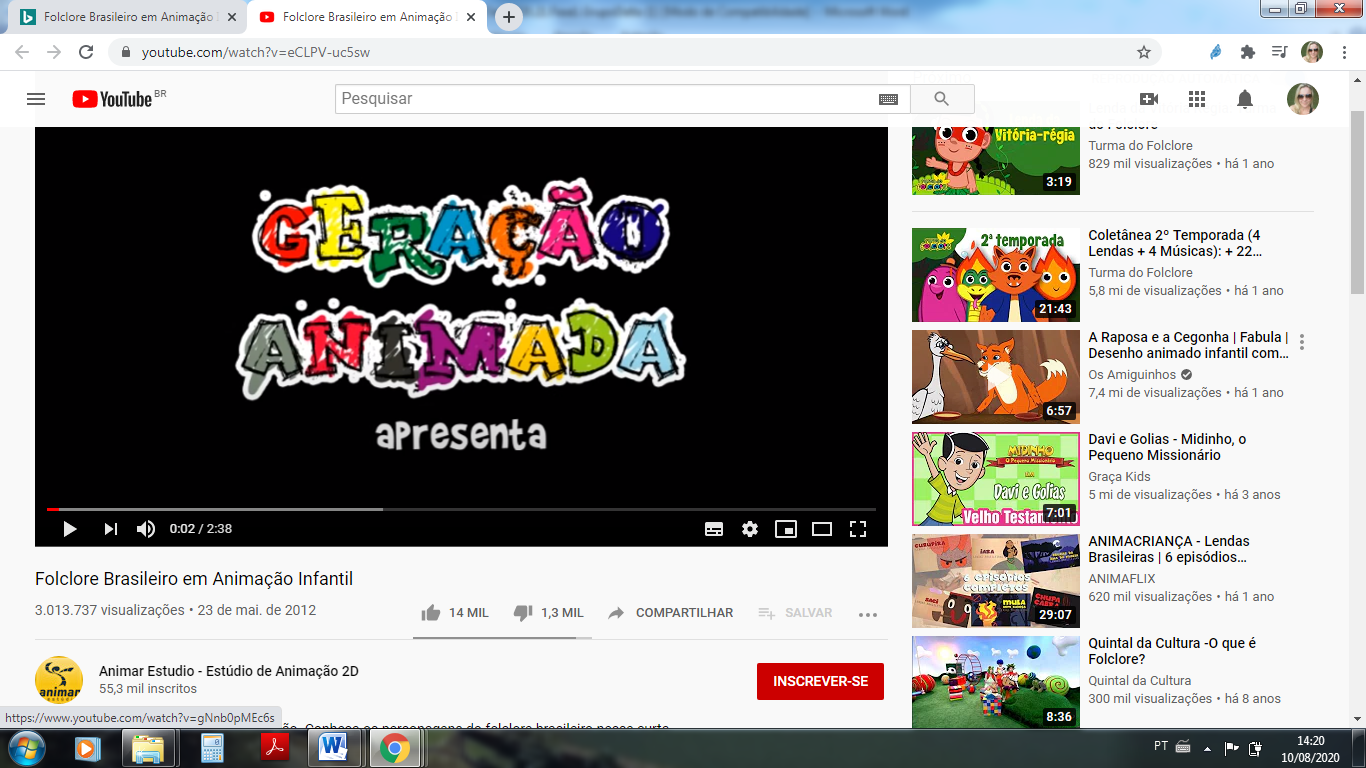 PERSONAGEM DO FOLCLORE BRASILEIROCARACTERÍSTICAS / O QUE FAZ?